ALLEGATO DAL DIRETTOREDEL CONSERVATORIO “L. MARENZIO” - BRESCIADomanda di partecipazione al programma Erasmus + 2023/24Attività di formazione (Staff Training)(compilare al computer e successivamente stampare e firmare)Il/la sottoscritto/aIn caso di mobilità Erasmus già realizzata:(in caso di più mobilità già realizzate, aggiungere una tabella per ogni mobilità)Presa visione del relativo bando, sottopone la propria candidatura ai fini della realizzazione di un periodo di formazione Erasmus + nel corso dell'A.A. 2023/2024 presso:Presso la seguente istituzione:La formazione proposta attiene all'insegnamento di (da compilare se diverso dalla propria titolarità):Conoscenze linguistiche(indicare il livello facendo riferimento al Quadro Europeo di Riferimento per la Lingue: http://europass.cedefop.europa.eu/LanguageSelfAssessmentGrid/it )Motivazioni personali per la mobilità con riferimento alla propria attività all'interno del Conservatorio:Ricaduta istituzionale:Allega:proposta di lavoro in italiano e in inglese (o nella lingua del Paese ospitante) lettera di interesse dell'istituzione/organizzazione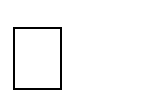 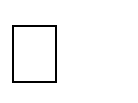 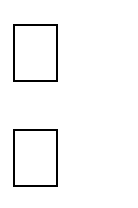 curriculum vitae (in italiano e in inglese, se richiesto dal bando) fotocopia Carta d’identità o PassaportoIl/la sottoscritto/a autorizza il trattamento dei propri dati personali, ai sensi di quanto disposto del Regolamento UE 679/2016 per le esigenze strettamente connesse all’organizzazione del Programma Erasmus.Data e Firma…………………………………………………………………………………………………………………………………………………………NomeCognomeNato aIlCodice fiscaleResidenza (via, cap, città)Tel, cellE-mailIndirizzo al quale ricevere eventuali comunicazioni(se diverso dalla residenza)Docente di(indicare la propria titolarità)Per lo staff amministrativo indicare l'ufficio di appartenenzaIndicare l'anno accademico durante il quale è stata realizzataIndicare se per docenza o per staff trainingIndicare dove è stata realizzataNome istituzione/organizzazioneDurata richiesta in giorniPeriodo di formazione proposto (indicare dal... al...)LinguaLivelloLivelloLivelloLinguacomprensioneparlatoscritto